Selected Populations - School Years 2007-2012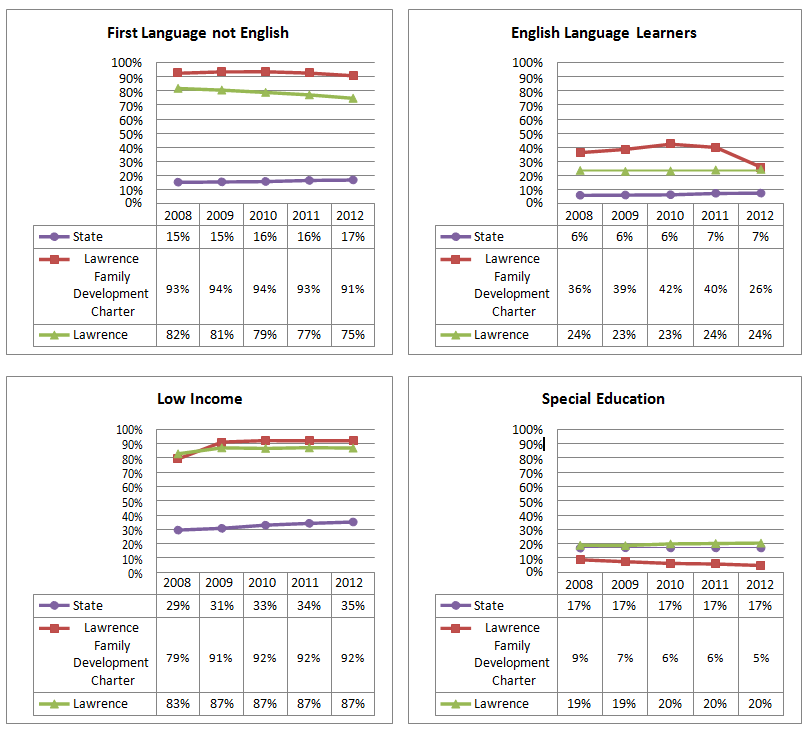 Enrollment by Race/Ethnicity - School Years 2007-2012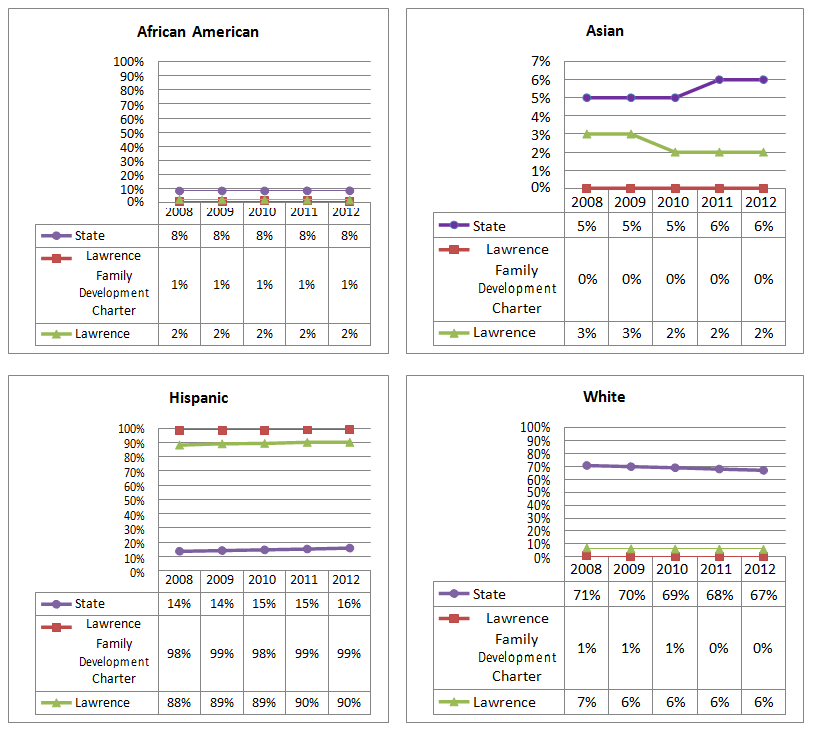 Proposed School Name:Proposed School Name:YouthBuild Charter Academy (proposed grades 9-12)YouthBuild Charter Academy (proposed grades 9-12)Proposed Proven Provider:Proposed Proven Provider:Lawrence Family Development Education FundLawrence Family Development Education FundGeneral School Information:General School Information:Lawrence Family Development Charter School, Lawrence, MALawrence Family Development Charter School, Lawrence, MAGrades Served:K-8Current Max Enrollment:800Year Opened:1995Renewed:2000, 2005, 2010Proposed School Name:Proposed School Name:YouthBuild Charter Academy (proposed grades 9-12)YouthBuild Charter Academy (proposed grades 9-12)Proposed Proven Provider:Proposed Proven Provider:Lawrence Family Development Education FundLawrence Family Development Education FundGeneral School Information:General School Information:Lawrence Family Development Charter School, Lawrence, MALawrence Family Development Charter School, Lawrence, MAGrades Served:K-8Current Max Enrollment:800Year Opened:1995Renewed:2000, 2005, 2010